Publicado en  el 30/09/2016 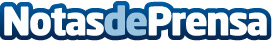 Reuniones de trabajo ineficaces: cómo evitarlas y reconducirlasDatos de contacto:Nota de prensa publicada en: https://www.notasdeprensa.es/reuniones-de-trabajo-ineficaces-como-evitarlas Categorias: Recursos humanos http://www.notasdeprensa.es